ПІДСУМКОВІ КОНТРОЛЬНІ ЗАВДАННЯЗавдання 1. Створення нового документа і його заповнення.1. Створіть новий порожній документ і назвіть його "Облік товарів": опишіть способи його створення.2. Введіть назви п'ятьох стовпчиків — дата надходження, назва товару, ціна одиниці, кількість та повна вартість і проведіть їх форматування відповідно до їх вмісту, як показано на рис1.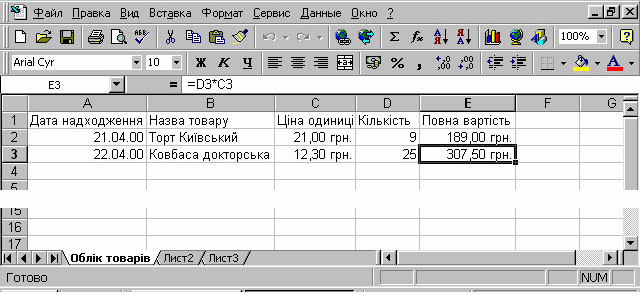 Рис. 1.3.  Введіть не менше 10 нових рядків і повністю їх заповніть.4.  Відрегулюйте розміри комірок , щоб було видно всі дані.5.  В останній стовпчик введіть формулу обчислення всієї вартості товару.6.  Підрахуйте за допомогою кнопки “Автосуммирование” витрати на всі товари.7.  Зробіть вирівнювання по центру в стовпчиках A, C, E.8.  Збережіть документ.9.  Письмово опишіть усі дії.Завдання 2.  Обчислення за допомогою стандартних функцій.Створіть новий порожній документ і назвіть його "Таблиця функцій" (рис.2).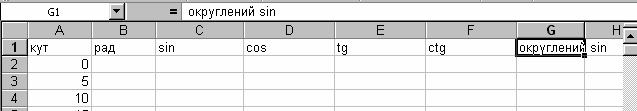 Рис. 22. В першому рядку дайте назву стовпчикам: кут в град., кут в рад., sin, cos, tg, ctg, округлений sin.3. В перший стовпчик, починаючи з другого рядка, введіть числа від 0 до 360 з кроком 5 градусів.4. В другому стовпчику обчисліть кут в радіанах за формулою: (кут в град)*ПИ/180.5. В третьому, четвертому та п'ятому стовпчиках за допомогою стандартних функцій для кожного кута обчисліть sin, cos та tg.6. В шостому стовпчику підрахуйте ctg за формулою cos/sin чи 1/tg.7. В сьомий стовпчик запишіть округлене до чотирьох знаків значення sin, скориставшись стандартною функцією ОКРУГЛ.8. Збережіть документ.9. Письмово опишіть всі дії.Завдання 3. Аналіз даних аркуша.1.  Створіть новий порожній документ і назвіть його "Продажі".2.  Введіть нові дані за зразком, що показаний на рис.3. Повинно бути всього чотири прізвища продавців, 5 дат продажу і 7 найменувань товарів. Введіть не менше 30 нових рядків.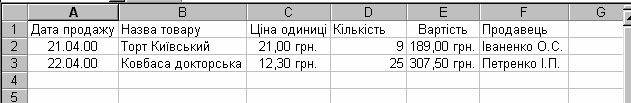 Рис. 3.3.  Проведіть обчислення вартості проданих товарів.4.  Скопіюйте вміст даної таблиці ще на двох робітників.5.  На першому аркуші виконаєте сортування записів у порядку убування вартості продажів.6. На другому робочому аркуші виконайте необхідне сортування і підбийте підсумки продаж за датами із проміжними підсумками за товарами.7.  На третьому робочому аркуші виконайте необхідне сортування і підбийте підсумки продаж товарів із проміжними підсумками по продавцях.8. Побудуйте зведену таблицю, в якій у рядках зазначені найменування товарів, у стовпцях – прізвища продавців, а на перетинанні рядка і стовпця – сумарна вартість даного товару, проданого даним продавцем. Таблиця повинна забезпечувати висновок інформації за весь період і за кожну дату окремо.9. Побудуйте зведену таблицю, в якій у рядках зазначені найменування товарів, у стовпцях – дати продажу, а на перетинанні рядка і стовпця – сумарна вартість даного товару, проданого цього дня. Таблиця повинна забезпечувати висновок інформації про всіх продавців і кожного продавця окремо.10. Збережіть документ.11. Письмово опишіть всі дії.Завдання 4.  Побудова діаграм.Спираючись на таблиці, виконані в завданні 3, побудуйте в новому документі з ім'ям "Діаграми" на окремих аркушах:1.  Графіки денної виручки, отриманої кожним продавцем.2.  Кругову діаграму продажу кожного товару за всі п'ять днів.3.  Гістограму продажів кожного товару по днях.4.  Збережіть документ.5.  Письмово опишіть всі дії.